ChaptersASUS Demo 2.0 IntroductionOnline Installation & RegistrationOffline Installation & Demo Device Data CollectionDemo App DeactivationDemo App Additional Function: Promotion Page SettingChapterⅠASUS Demo 2.0 IntroductionsOverview & Mission: Asus Demo aims to provide an incredible shopping experience to our customers.  It is an application which can let each Asus product tells a unique story about itself. The content highlights diverse features of each model, and it can make users easily understand what kind of benefit they can gain from Asus technology. The demo app is used for demonstration purpose only. Before the implementation of each model, Asus manager should plan ahead in eCommerce that means knowing which store (company ID) is going to execute online demo and which is going to do offline demo.Features of Demo 2.0:Demo content has preloaded to all MP devices, including photos, videos & dummy data (contact list, call log, SMS & e-mail).Press power button to play screensaver or it runs automatically within 30 seconds.Auto setting improvement: brightest screen, turn on Wi-Fi, daily reboot, lock back up & reset, hourly wipe out unnecessary data and customize promotion page set up.Simplified installation. First to start offline demo mode by key in the password in calculator app  to turn on demo app. Then, if the device can be linked to Wi-Fi, key in a “demo unit code” to connect Asus server to change online demo mode. Once the demo unit successfully registered in Asus server, it will be locked within the program days that planned.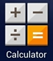 Factory reset locked. (A demo device has only one way to execute factory reset and deactivate demo app: press back key on the main page for 10 second until you see a black page to key in the password).ChapterⅡOnline Installation & Registration (from Demo Unit)ChapterⅡOnline Installation & Registration (from Demo Unit)ChapterⅡOnline Installation & Registration (from Demo Unit)ChapterⅡOnline Installation & Registration (from eCommerce)ChapterⅡOnline Installation & Registration (from eCommerce)ChapterⅢOffline Installation & Demo Device Data CollectionChapterⅢOffline Installation & Demo Device Data CollectionChapterⅢOffline Installation & Demo Device Data CollectionChapterⅢOffline Installation & Demo Device Data CollectionChapterⅣDemo App Deactivation (from device)ChapterⅣDemo App Deactivation (from eCommerce)ChapterⅣDemo App Deactivation (from eCommerce)ChapterⅣDemo App DeactivationChapterⅤ 
Demo App Additional Function: Retailer Customize Settings--------------------------------------------THANK YOU----------------------------------------------Note: Before starting the implementation, demo program manager must log in eCommerce to generate a unique demo unit code for each online demo device from “Demo Machine Plan.” Please refer to the SOP link: NOTICE! If the demo device can be connected to wifi in store, there are two ways to link demo app to Asus server. The first way is from Demo Unit:NOTICE! If the demo device can be connected to wifi in store, there are two ways to link demo app to Asus server. The first way is from Demo Unit:Step 1[Setting]1) Boot up the demo unit and make sure the device is charged with adapter2) Make sure the demo unit is connected to wifi:Pull down the task bar  select an available wifi provider in store     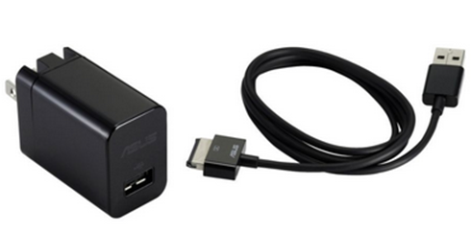 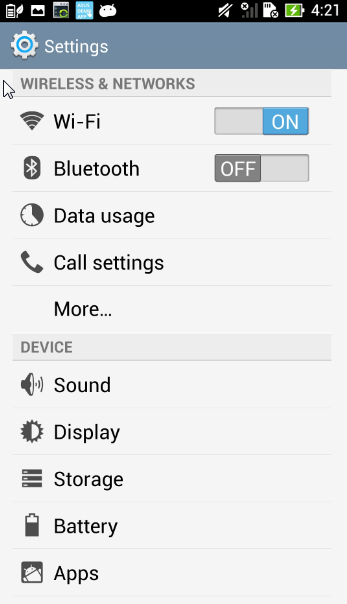 Step 2[Trigger]3) Tap [APPS] icon on desktop4) Tap [Calculator]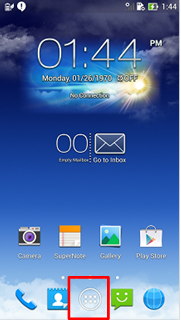 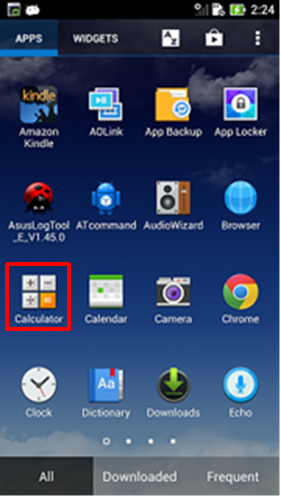 Step 2[Trigger]5) Enter pin code: [πeπe741603eπeπ]6) Tap [=] to trigger demo app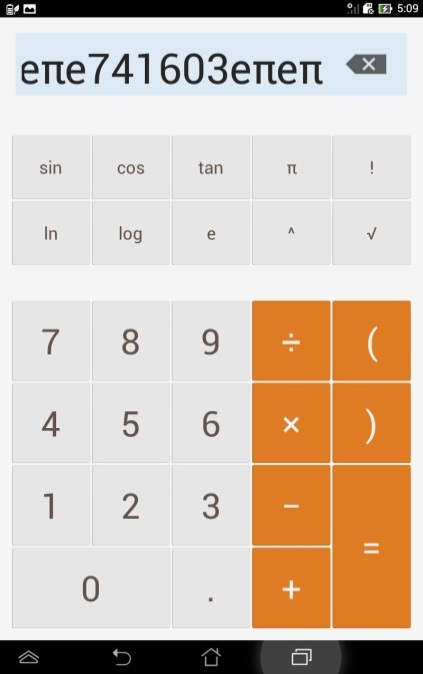 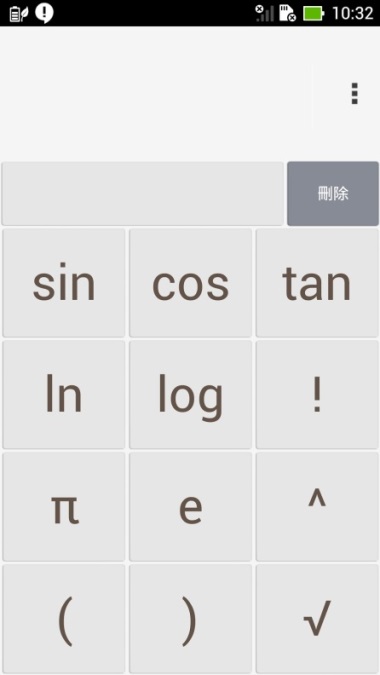 Step 2[Trigger]7) Choose [OK]  Welcome to Asus Demo 2.0!Step 3[Register]8) Tap right-down corner “menu” icon 9) And tap [Register] to connect Asus server10) Key in this device’s [demo unit code]  Submit to check!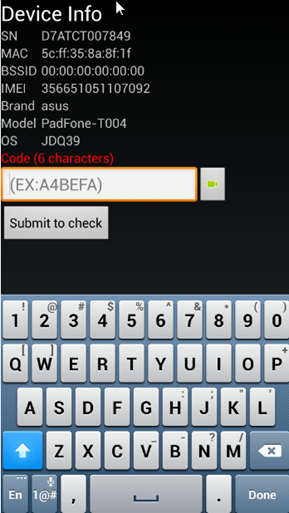 Step 3[Register]11) Tap [Confirm]. Check if the device successfully registers to Asus server  Pull down the [task bar] to check the status of demo device is “online.” And go to eCommerce to double check the demo device’s status shows “Active.”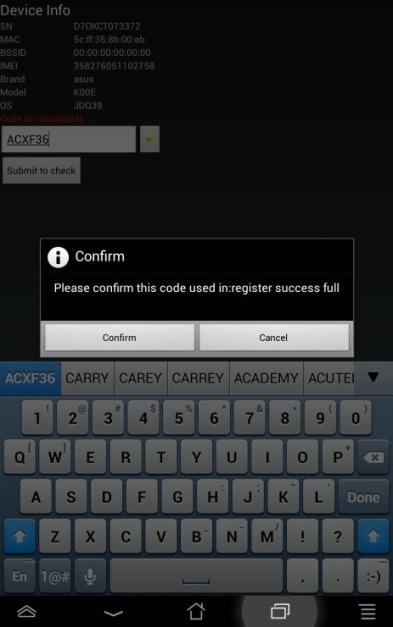 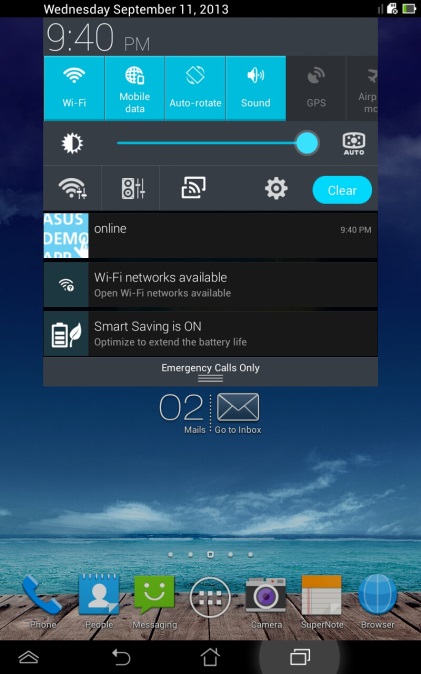 NOTICE! If the demo device can be connected to wifi in store, there are two ways to activate live demo to Asus server. The second way is remote trigger from eCommerce, and only Asus employee is allowed to do the implementation:Log in eCommerce  [Demo Machine Plan]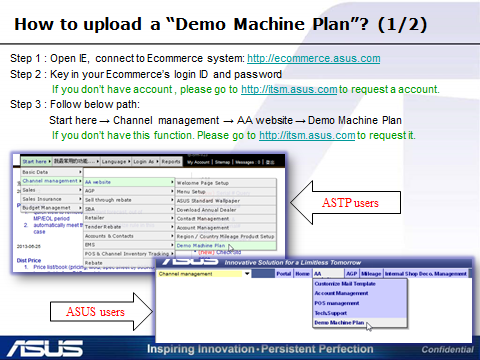 Upload your “demo machine plan” excel file and follow the steps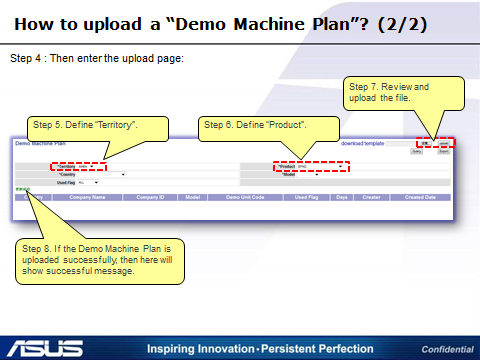 3) Query “non-used” demo machine plan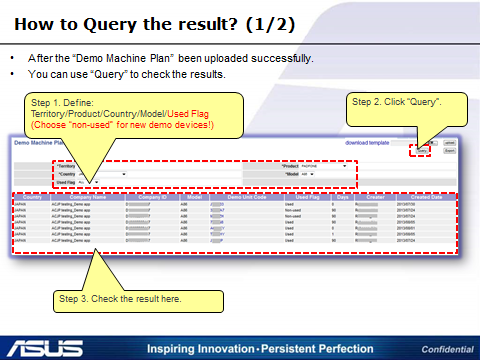 4) Click “demo unit code” to key in the device’s serial number & mac address. (Before key in, please call the store to confirm that demo device is connected to Wi-Fi) Click [save] to activate demo device connect to eCommerce.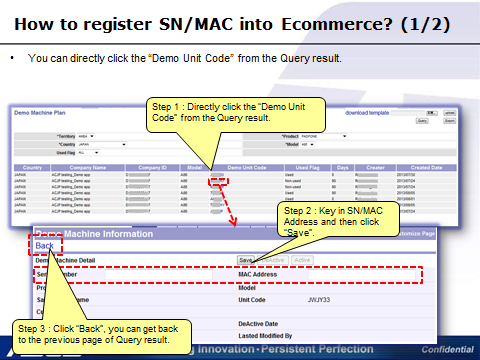 Step 1[Trigger]1) Boot up the demo unit and make sure it is charged with adapter2) Tap [APPS] icon on desktop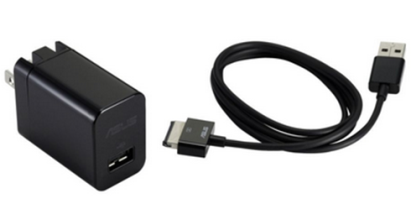 Step 1[Trigger]3) Enter pin code: [πeπe741603eπeπ]4) Tap [=] to trigger demo appStep 1[Trigger]5) Choose [OK]  Welcome to Asus Demo 2.0!Step 2[Collect Data]6) Tap right-down corner “menu” icon  7) And tap [pre-Register] for offline registrationStep 2[Collect Data]8) Fill in all the information requested below9) Put micro SD card into the device and tap [save to sdcard]10) Go to [File Manager] to find the data you key in the demo device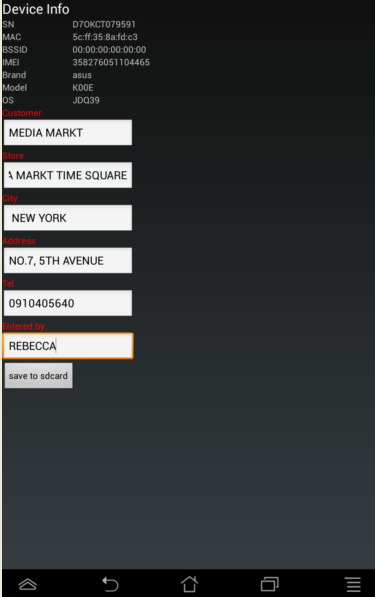 Step 3[Save Data]11) The .csv file can be found in [Internal Storage] or [Micro SD] 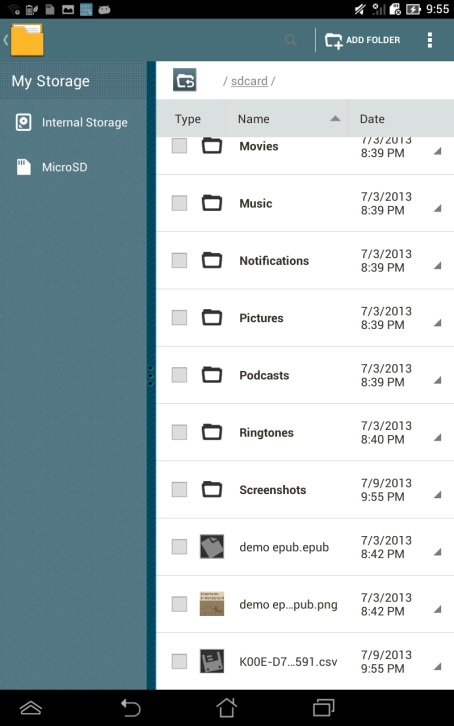 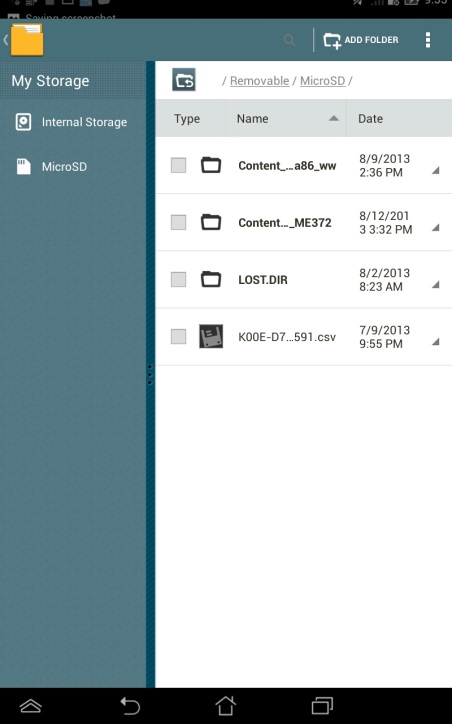 Step 3[Save Data]12) Please collect the [.csv ] file and report it to your Asus manager.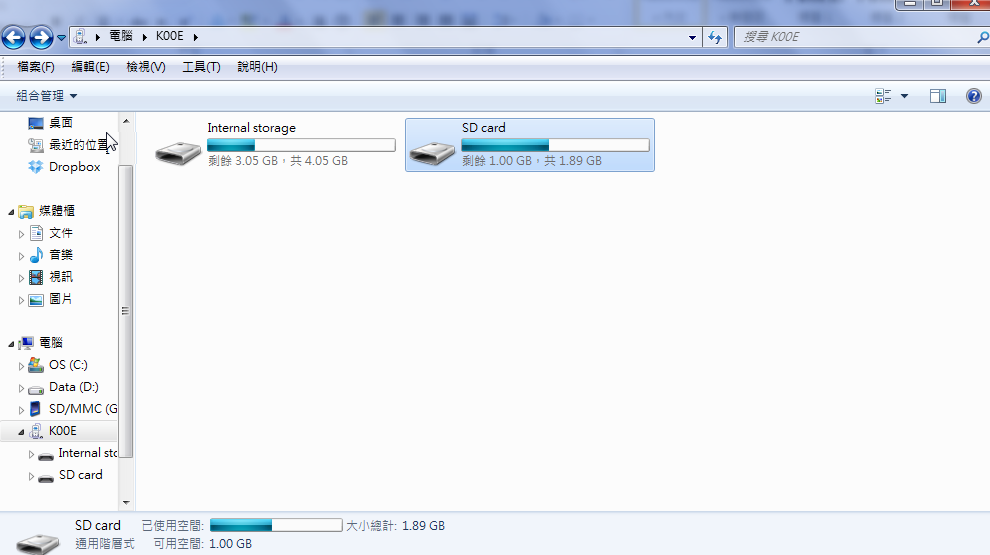 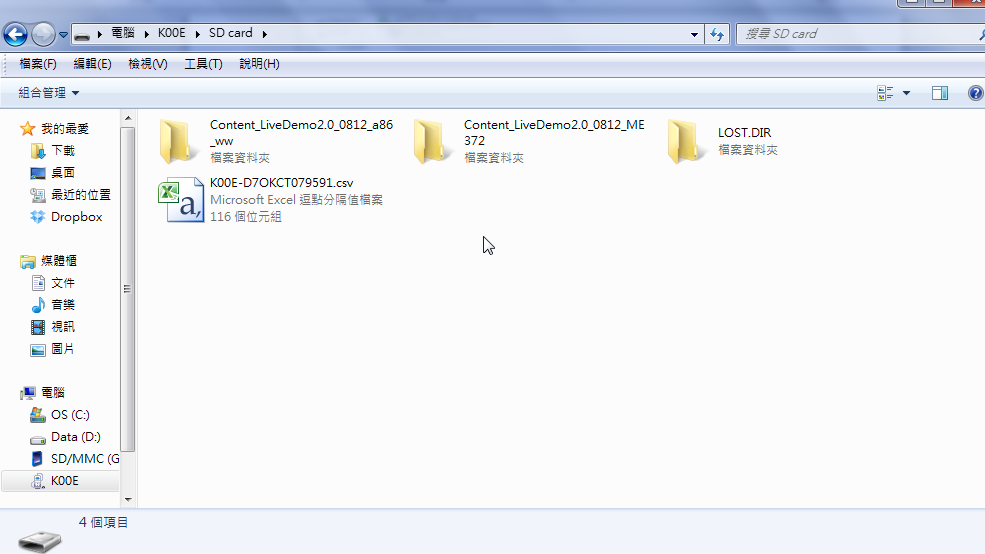 NOTICE! Store must report to its ASUS Manager before delete Asus demo.For online demo device, it must connect to Wi-Fi while doing deactivation. Once you key in the pin code, demo app will be deleted and changed its status in eCommerce. Also, the device will execute factory reset automatically. (The whole process may take about 5 minutes).ASUS manager can also execute remote deactivation of online demo device from eCommerce.1) Click [power button] to play demo video then tap the screen to the main page2) Stay on the main page and press/hold [back key ] for 10 seconds until you see a black page to key in the password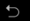 3) Key in password [741603] and tap [confirm]  Auto reset, deactivation succeed!4) Go to eCommerce: Double check if this device’s status become “DeActive”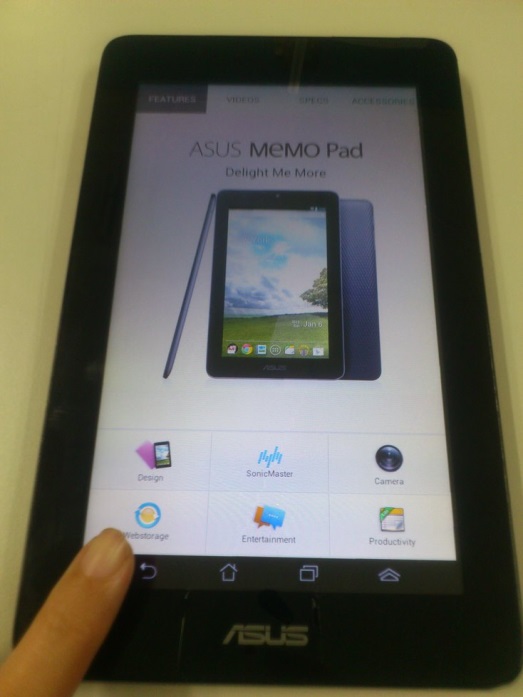 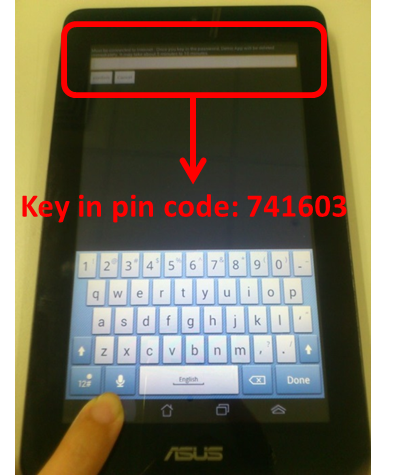 ASUS manager can also execute remote deactivation of online demo device from eCommerce.1) Go to http://ecommerce.asus.com.tw/, [Account Management]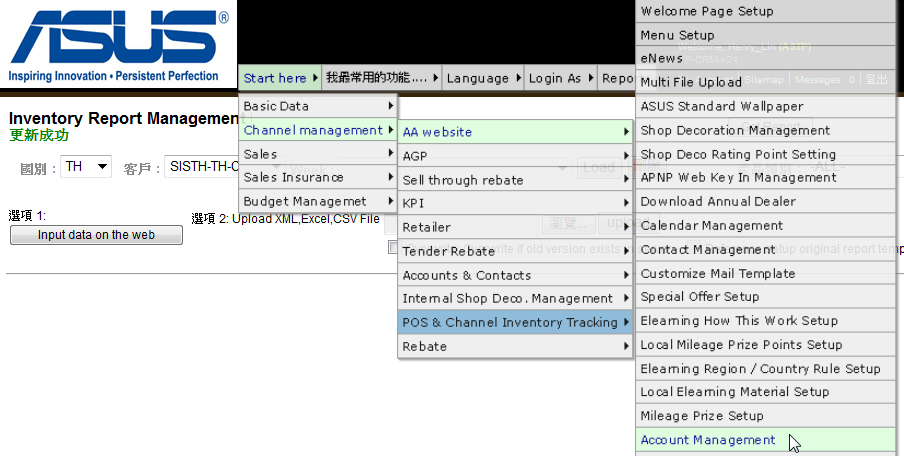 2) Select [Approve dealer][Country][Company ID]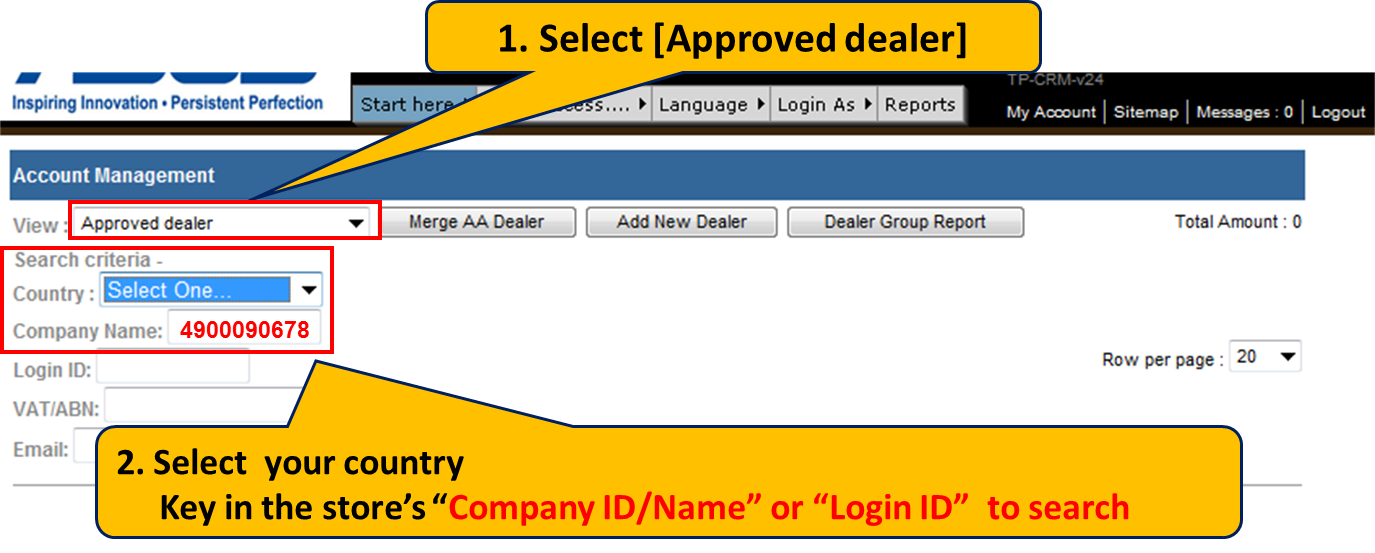 NOTICE!  Demo device must connect to Wi-Fi while doing deactivation.Once you click [DeActive], eCommerce will send the requested deactivate order to the demo device. If the internet connection works perfectly, the device will be reset immediately. And its status in eCommerce will change from Active to DeActive.3) Find your demo device which you want to deactivate, and click into [Edit]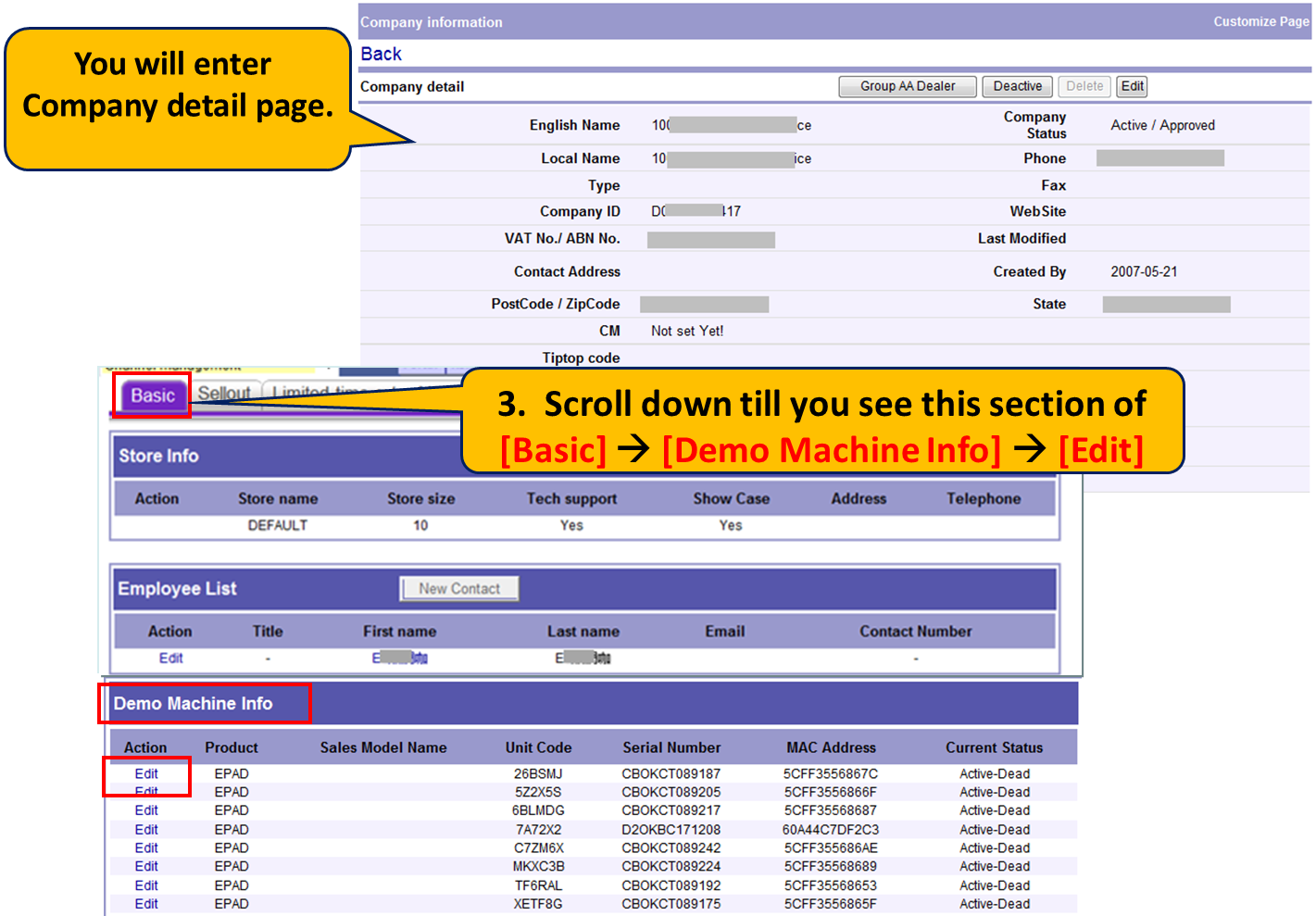 4) Click [DeActive] 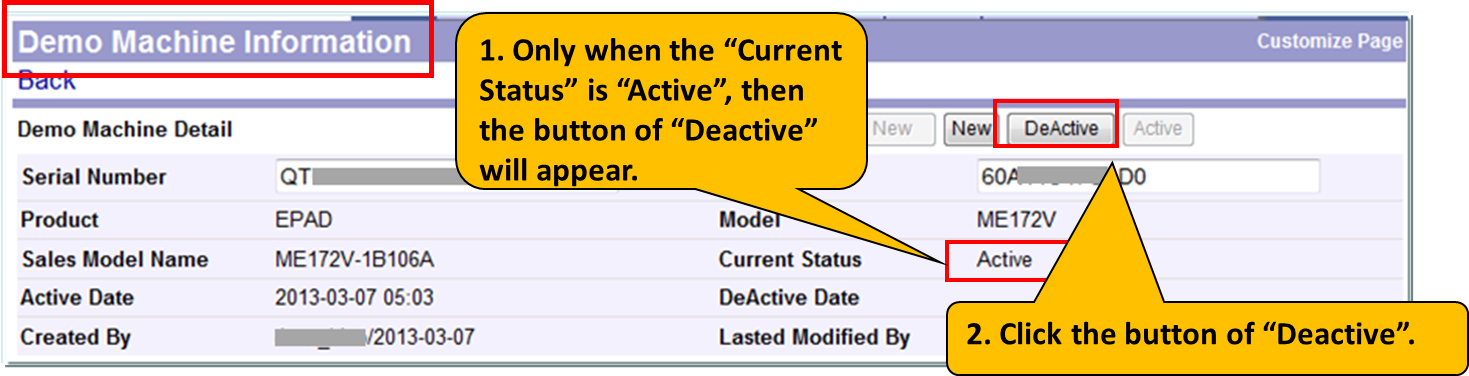 NOTICE!  Demo device must connect to Wi-Fi while doing remote deactivation.Once you click [DeActive] button, eCommerce will send the requested deactivate order to the demo device. If the internet connection works perfectly, the device will be factory reset immediately. And its status in eCommerce will change from Active to DeActive.5) Request DeActive order sent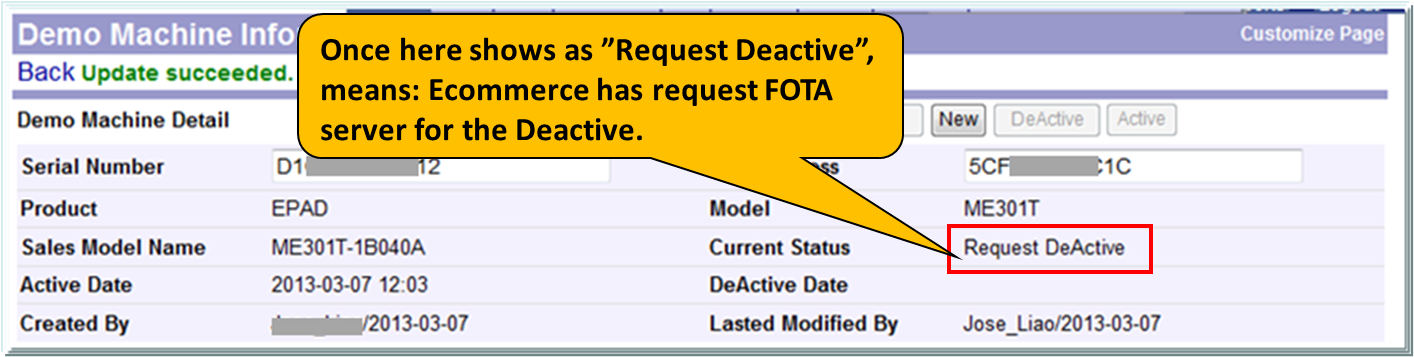 6) DeActive Succeed! (Check with the store if the demo device indeed execute factory reset! )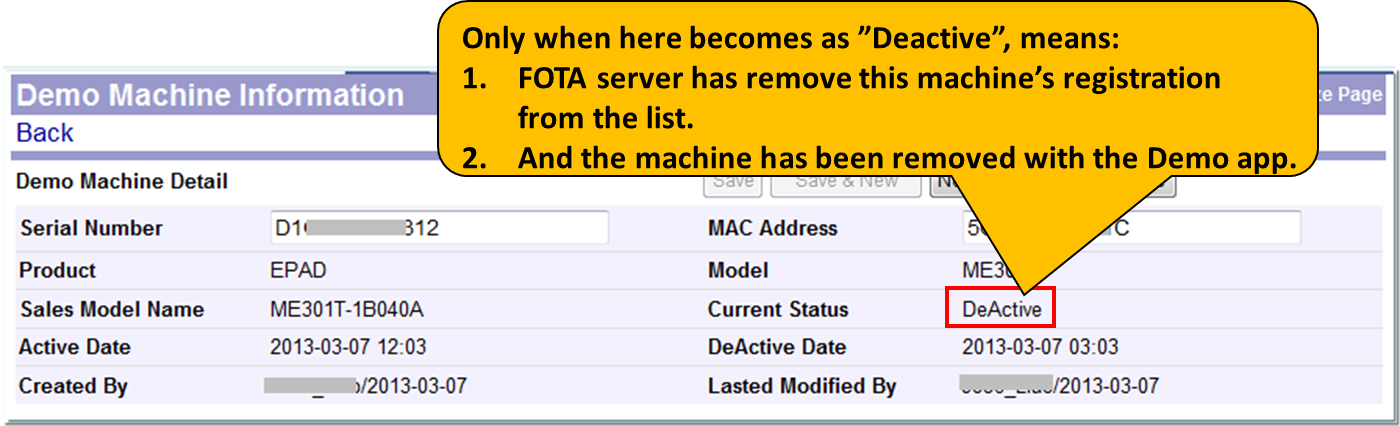 NOTICE!  In order to enlarge the flexibility of diverse channel promotion & localization, Asus sales and promoters can use demo app to edit the demo contents1) While demo video is playing, tap the screen and go to demo main page2) Tap right-down corner icon   tap [Settings]  key in pin code [741603] OK3) There are 3 sections for [Retailer Customize Settings] 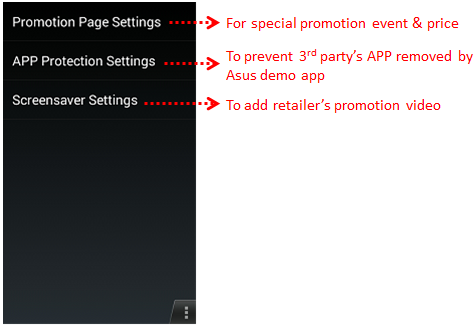 Choose [Promotion Page Settings]Click [Enable] and start to edit the required information  [Save]  Go back to the demo main page; you shall see the displayed information.Choose [App Protection]Demo app is built to hourly remove unnecessary applications. If the retailer/channel wants to keep its own APP and prevent to be deleted, select the specific APP and tap [OK] so it will maintain in this device.Choose [Screensaver settings]This function is open to retailer/channel to select its own promotion video to play after Asus screensaver video. Please first put the retailer/channel promotion video into demo device’s internal storage  go to demo app main page and tap [Settings]  key in pin code [741603] OK  choose [screensaver settings]  tap [Select] to choose your file and wait for backup finish  after you complete this steps, two videos will be played in turn continually. Note: If you want to stop playing the retailer/channel promotion video you’ve added, simply go back to [screensaver settings]  tap [Clear] and this function will be removed.